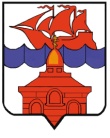 РОССИЙСКАЯ  ФЕДЕРАЦИЯКРАСНОЯРСКИЙ КРАЙТАЙМЫРСКИЙ ДОЛГАНО-НЕНЕЦКИЙ МУНИЦИПАЛЬНЫЙ РАЙОНХАТАНГСКИЙ СЕЛЬСКИЙ СОВЕТ ДЕПУТАТОВРЕШЕНИЕ14 марта 2013 года                                                                                                         №  80-РС(В редакции Решения Хатангского сельского Совета депутатов  от 25.11.2014 № 169-РС, от 29.12.2015 № 239-РС)Об утверждении Положения о комиссии по соблюдениютребований к служебному поведению муниципальных служащих и урегулированию конфликта интересов на муниципальной службе в органах местного самоуправления сельского поселения ХатангаВ соответствии со ст. 3.1 Закона Красноярского края «Об особенностях правового регулирования муниципальной службы в Красноярском крае» от 24.04.2008 № 5-1565, Хатангский сельский Совет депутатов РЕШИЛ:1. Утвердить Положение о комиссии по соблюдению требований к служебному поведению муниципальных служащих и урегулированию конфликта интересов на муниципальной службе в органах местного самоуправления сельского поселения Хатанга (Приложение 1).3. Решение вступает в силу со дня его официального опубликования.Глава сельского поселения Хатанга                                                                А. В. КулешовПриложение 1к Решению Хатангского сельского Совета депутатовот 14 марта 2013 года № 80-РСПОЛОЖЕНИЕО КОМИССИИ ПО СОБЛЮДЕНИЮ ТРЕБОВАНИЙ К СЛУЖЕБНОМУ ПОВЕДЕНИЮ МУНИЦИПАЛЬНЫХ СЛУЖАЩИХ И УРЕГУЛИРОВАНИЮ КОНФЛИКТА ИНТЕРЕСОВ НА МУНИЦИПАЛЬНОЙ СЛУЖБЕ В ОРГАНАХ МЕСТНОГО САМОУПРАВЛЕНИЯ СЕЛЬСКОГО ПОСЕЛЕНИЯ ХАТАНГА	1. Настоящим Положением определяется порядок формирования и деятельности комиссии по соблюдению требований к служебному поведению муниципальных служащих и урегулированию конфликта интересов на муниципальной службе в органах местного самоуправления сельского поселения Хатанга  (далее - комиссия).	2. В своей деятельности комиссия руководствуется Конституцией Российской Федерации, федеральными конституционными законами, федеральными законами, актами Президента Российской Федерации и Правительства Российской Федерации, законодательством Красноярского края, правовыми актами сельского поселения Хатанга.	3. Комиссия рассматривает вопросы, связанные:	а) с урегулированием конфликта интересов, способного привести к причинению вреда законным интересам граждан, организаций, муниципальному образованию «Сельское поселение Хатанга»; 	б) с представлением (непредставлением) муниципальным служащим сведений о доходах, об имуществе и обязательствах имущественного характера, сведений о доходе, об имуществе и обязательствах имущественного характера супруги (супруга) и несовершеннолетних детей; 	в) с соблюдением муниципальным служащим общих принципов служебного поведения.	4. Комиссия образуется правовыми актами органов местного самоуправления сельского поселения Хатанга, которыми также определяются председатель комиссии, заместитель председателя комиссии, секретарь и члены комиссии. 	5. Общее число членов комиссии составляет 7 человек.	В состав комиссии могут включаться:	представитель нанимателя (работодатель) и (или) уполномоченные им лица, муниципальные служащие;	представители научных организаций, профессиональных образовательных организаций и организаций дополнительного профессионального и высшего образования;	депутаты Хатангского сельского Совета депутатов;	представители общественности сельского поселения Хатанга.	Число членов комиссии, не замещающих должности муниципальной службы, должно составлять не менее 3 человек.	В отсутствие председателя комиссии его обязанности исполняет заместитель председателя комиссии.	Состав комиссии формируется таким образом, чтобы была исключена возможность возникновения конфликта интересов, который мог бы повлиять на принимаемые комиссией решения.	При возможном возникновении конфликта интересов у членов комиссии в связи с рассмотрением вопросов, включенных в повестку дня заседания комиссии, они обязаны до начала заседания заявить об этом. В этом случае соответствующий член комиссии не принимает участия в рассмотрении указанных вопросов.	В случае рассмотрения комиссией дела в отношении муниципального служащего, входящего в состав комиссии, указанный муниципальный служащий освобождается от участия в деятельности комиссии. (пункт 5 в редакции Решения Хатангского сельского Совета депутатов от 25.11.2014 № 169-РС)	6. В заседаниях комиссии с правом совещательного голоса могут участвовать другие муниципальные служащие органов местного самоуправления сельского поселения Хатанга, специалисты, которые могут дать пояснения по вопросам муниципальной службы и вопросам, рассматриваемым комиссией.	7. Основаниями для проведения заседания комиссии являются:	1) представление представителем нанимателя (работодателя) материалов проверки, свидетельствующих:	а) о предоставлении муниципальным служащим недостоверных или неполных сведений о доходе, имуществе и обязательствах имущественного характера;	б) о несоблюдении муниципальным служащим ограничений и запретов, требований к служебному поведению и (или) требований о предотвращении или об урегулировании конфликта интересов;	2) поступление от муниципального служащего заявления о невозможности по объективным причинам представить сведения о доходах, об имуществе и обязательствах имущественного характера супруга (супруги) и несовершеннолетних детей;	3) обращение гражданина, замещавшего должность муниципальной службы в органах местного самоуправления сельского поселения Хатанга о даче согласия на замещение должности в коммерческой или некоммерческой организации либо на выполнение работы на условиях гражданско-правового договора в коммерческой или некоммерческой организации, если отдельные функции по муниципальному управлению этой организацией входили в его должностные (служебные) обязанности до истечения двух лет со дня увольнения с муниципальной службы.       	4) представление представителя нанимателя, касающееся обеспечения соблюдения муниципальным служащим требований к служебному поведению и (или) требований к урегулированию конфликта интересов.   5) представление представителем нанимателя (работодателя) материалов проверки, свидетельствующих о представлении муниципальным служащим недостоверных или неполных сведений, предусмотренных частью 1 статьи 3 Федерального закона от 03.12.2012 № 230-ФЗ «О контроле за соответствием расходов лиц, замещающих государственные должности, и иных лиц их доходам». (пункт 5 в редакции Решения Хатангского сельского Совета депутатов от 29.12.2015 № 239-РС)  6) поступившее в соответствии с частью 4 статьи 12 Федерального закона от 25 декабря 2008 г. № 273-ФЗ "О противодействии коррупции" и статьей 64.1 Трудового кодекса Российской Федерации в орган местного самоуправления уведомление коммерческой или некоммерческой организации о заключении с гражданином, замещавшим должность муниципальной службы в муниципальном органе, трудового или гражданско-правового договора на выполнение работ (оказание услуг), если отдельные функции муниципального управления данной организацией входили в его должностные (служебные) обязанности, исполняемые во время замещения должности в муниципальном органе, при условии, что указанному гражданину Комиссией ранее было отказано во вступлении в трудовые и гражданско-правовые отношения с данной организацией или что вопрос о даче согласия такому гражданину на замещение им должности в коммерческой или некоммерческой организации либо на выполнение им работы на условиях гражданско-правового договора в коммерческой или некоммерческой организации Комиссией не рассматривался. (пункт 6 в редакции Решения Хатангского сельского Совета депутатов от 29.12.2015 № 239-РС)	Комиссия не рассматривает сообщения о преступлениях, административных правонарушениях, анонимные обращения, не проводит проверки по фактам нарушения служебной дисциплины.	8. Председатель комиссии при поступлении к нему информации, содержащей основания для проведения заседания комиссии, в 3-дневный срок назначает заседание комиссии. При этом дата заседания комиссии не может быть назначена позднее 7 дней со дня поступления информации.	Председатель комиссии организует ознакомление с поступившей информацией муниципального служащего, в отношении которого комиссией рассматривается вопрос о соблюдении требований к служебному поведению и (или) урегулированию конфликта интересов, или его представителя, членов комиссии.	 9. Заседание комиссии считается правомочным, если на нем присутствует не менее двух третей от общего числа членов комиссии.   Заседание комиссии проводится в присутствии муниципального служащего, в отношении которого рассматривается вопрос о соблюдении требований к служебному поведению и (или) требований об урегулировании конфликта интересов, или гражданина, замещавшего должность муниципальной службы в органе местного самоуправления сельского поселения Хатанга. При наличии письменной просьбы муниципального служащего или гражданина, замещавшего должность муниципальной службы, о рассмотрении указанного вопроса без его участия заседание комиссии проводится в его отсутствие. В случае неявки на заседание комиссии муниципального служащего (его представителя) и при отсутствии письменной просьбы муниципального служащего о рассмотрении данного вопроса без его участия рассмотрение вопроса откладывается. В случае повторной неявки муниципального служащего без уважительной причины комиссия может принять решение о рассмотрении данного вопроса в отсутствие муниципального служащего. В случае неявки на заседание комиссии гражданина, замещавшего должность муниципальной службы (его представителя), при условии, что указанный гражданин сменил место жительства и были предприняты все меры по информированию его о дате проведения заседания комиссии, комиссия может принять решение о рассмотрении данного вопроса в отсутствие указанного гражданина. (В редакции Решения Хатангского сельского Совета депутатов от 29.12.2015 № 239-РС)     	10. На заседании комиссии заслушиваются пояснения муниципального служащего или гражданина, замещавшего должность муниципальной службы (с их согласия), и иных лиц, рассматриваются материалы по существу вынесенных на данное заседание вопросов, а также дополнительные материалы. (В редакции Решения Хатангского сельского Совета депутатов от 29.12.2015 № 239-РС)     	11. Члены комиссии и лица, участвовавшие в ее заседании, не вправе разглашать сведения, ставшие им известными в ходе работы комиссии.	12. По итогам рассмотрения вопроса о представлении муниципальным служащим недостоверных или неполных сведений о доходе, имуществе и обязательствах имущественного характера комиссия принимает одно из следующих решений:	а) установить, что сведения, представленные муниципальным служащим, являются достоверными и полными;	б) установить, что сведения, представленные муниципальным служащим, являются недостоверными и (или) неполными. В этом случае комиссия рекомендует представителю нанимателя (работодателю) применить к муниципальному служащему конкретную меру ответственности.	13. По итогам рассмотрения вопроса о несоблюдении муниципальным служащим ограничений и запретов, требований к служебному поведению и (или) требований о предотвращении или об урегулировании конфликта интересов комиссия принимает одно из следующих решений:	а) установить, что муниципальный служащий соблюдал ограничения и запреты, требования к служебному поведению и (или) требования об урегулировании конфликта интересов;	б) установить, что муниципальный служащий не соблюдал требования к служебному поведению и (или) требования об урегулировании конфликта интересов. В этом случае комиссия рекомендует представителю нанимателя (работодателю) применить к муниципальному служащему конкретную меру ответственности.	14. По итогам рассмотрения вопроса о невозможности по объективным причинам представить сведения о доходах, об имуществе и обязательствах имущественного характера супруга (супруги) и несовершеннолетних детей комиссия принимает одно из следующих решений:	а) признать, что причина непредставления муниципальным служащим сведений о доходах, об имуществе и обязательствах имущественного характера своих супруги (супруга) и несовершеннолетних детей является объективной и уважительной;	б) признать, что причина непредставления муниципальным служащим сведений о доходах, об имуществе и обязательствах имущественного характера своих супруги (супруга) и несовершеннолетних детей необъективна и является способом уклонения от представления указанных сведений. В этом случае комиссия рекомендует представителю нанимателя (работодателю) применить к муниципальному служащему конкретную меру ответственности.	15. По итогам рассмотрения обращения гражданина, замещавшего должность муниципальной службы в органах местного самоуправления сельского поселения Хатанга о даче согласия на замещение должности в коммерческой или некоммерческой организации либо на выполнение работы на условиях гражданско-правового договора в коммерческой или некоммерческой организации, если отдельные функции по муниципальному управлению этой организацией входили в его должностные (служебные) обязанности до истечения двух лет со дня увольнения с муниципальной службы, комиссия принимает одно из следующих решений:	а) дать гражданину согласие на замещение должности в коммерческой или некоммерческой организации либо на выполнение работы на условиях гражданско-правового договора в коммерческой или некоммерческой организации;	б) отказать гражданину в замещении должности в коммерческой или некоммерческой организации либо в выполнении работы на условиях гражданско-правового договора в коммерческой или некоммерческой организации и мотивировать свой отказ.15.1. По итогам рассмотрения вопроса, о представлении муниципальным служащим недостоверных или неполных сведений, предусмотренных частью 1 статьи 3 Федерального закона от 03.12.2012 № 230-ФЗ «О контроле за соответствием расходов лиц, замещающих государственные должности, и иных лиц их доходам», Комиссия принимает одно из следующих решений: а) признать, что причина представления муниципальным служащим недостоверных или неполных сведений в соответствии с Федеральным законом «О контроле за соответствием расходов лиц, замещающих государственные должности, и иных лиц их доходам», является объективной и уважительной;          б) признать, что сведения, представленные муниципальным служащим в соответствии с Федеральным законом «О контроле за соответствием расходов лиц, замещающих государственные должности, и иных лиц их доходам», являются недостоверными и (или) неполными. В этом случае Комиссия рекомендует представителю нанимателя (работодателю) применить к муниципальному служащему конкретную меру ответственности и (или) направить материалы, полученные в результате осуществления контроля за расходами, в органы прокуратуры и (или) иные государственные органы в соответствии с их компетенцией.15.2. По итогам рассмотрения вопроса, указанного в подпункте 6 пункта 7 настоящего Положения, Комиссия принимает в отношении гражданина, замещавшего должность муниципальной службы в органах местного самоуправления сельского поселения Хатанга, одно из следующих решений: а) дать согласие на замещение им должности в коммерческой или некоммерческой организации либо на выполнение работы на условиях гражданско-правового договора в коммерческой или некоммерческой организации, если отдельные функции по муниципальному управлению этой организацией входили в его должностные (служебные) обязанности;б) установить, что замещение им на условиях трудового договора должности в коммерческой или некоммерческой организации и (или) выполнение в коммерческой или некоммерческой организации работ (оказание услуг) нарушают требования статьи 12 Федерального закона от 25 декабря 2008 г. № 273-ФЗ «О противодействии коррупции». В этом случае Комиссия рекомендует представителю нанимателя (руководителю) проинформировать об указанных обстоятельствах органы прокуратуры и уведомившую организацию.15.3. По итогам рассмотрения вопросов, указанных в подпунктах 1, 2, 3, 5 и 6 пункта 7 настоящего Положения, и при наличии к тому оснований Комиссия может принять иное решение, чем это предусмотрено пунктами 12, 14, 15, 15.1 и 15.2 настоящего Положения. Основания и мотивы принятия такого решения должны быть отражены в протоколе заседания Комиссии. (пункты 15.1, 15.2, 15.3 в редакции Решения Хатангского сельского Совета депутатов от 29.12.2015 № 239-РС)     	16. Решения комиссии принимаются простым большинством голосов присутствующих на заседании членов комиссии.	17. Решения комиссии оформляются протоколами, которые подписывают члены комиссии, принимавшие участие в ее заседании. Решения комиссии носят рекомендательный характер.	В протоколе заседания комиссии указываются:	1) дата заседания комиссии, фамилии, имена, отчества членов комиссии и других лиц, присутствующих на заседании;	2) формулировка каждого из рассматриваемых на заседании комиссии вопросов с указанием фамилии, имени, отчества, должности муниципального служащего, в отношении которого рассматривается вопрос о соблюдении требований к служебному поведению и (или) требований об урегулировании конфликта интересов;	3) предъявляемые к муниципальному служащему претензии, материалы, на которых они основываются, источник информации, содержащей основания для проведения заседания комиссии, дата поступления материалов в комиссию;	4) содержание пояснений муниципального служащего и других лиц по существу предъявляемых претензий;	5) фамилии, имена, отчества выступивших на заседании лиц и краткое изложение их выступлений;	6) решение и обоснование его принятия, результаты голосования.	В протокол могут быть внесены иные сведения.	18. Член комиссии, несогласный с ее решением, вправе в письменной форме изложить свое мнение, которое подлежит обязательному приобщению к протоколу заседания комиссии и с которым должен быть ознакомлен муниципальный служащий.	19. Копии протокола заседания комиссии в 3-дневный срок со дня заседания направляются представителю нанимателя (работодателю), муниципальному служащему, в отношении которого рассмотрен вопрос о соблюдении требований к служебному поведению и (или) требований об урегулировании конфликта интересов.	Копия протокола заседания комиссии или выписка из него приобщается к личному делу муниципального служащего.	20. В случае установления комиссией факта совершения муниципальным служащим действия (факта бездействия), содержащего признаки административного правонарушения или состава преступления, председатель комиссии обязан передать информацию о совершении указанного действия (бездействии) и подтверждающие такой факт документы в правоохранительные органы в 3-дневный срок, а при необходимости - немедленно.	21. Организационно-техническое и документационное обеспечение деятельности комиссии, а также информирование членов комиссии о вопросах, включенных в повестку дня, о дате, времени и месте проведения заседания, ознакомление членов комиссии с материалами, представляемыми для обсуждения на заседании комиссии, осуществляются секретарем комиссии.________________________________